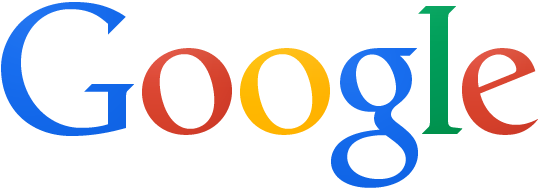 Group D: Yangjee Sherpa, Yusuf MohammedDr. Luis OrtizMGMT 489Saturday, March 7, 2015Table of Content                  Executive summary -----------------------------------------------------------------------------------                    3External environment/Broad Environment---------------------------------------------------------                    3Internal Environment-----------------------------------------------------------------------------------                   4Strategy Implementation -------------------------------------------------------------------------------                  4Mission ----------------------------------------------------------------------------------------------------                 4Purpose ---------------------------------------------------------------------------------------------------                  4Vision -----------------------------------------------------------------------------------------------------                  5Strength ---------------------------------------------------------------------------------------------------                 5                  Weakness ---------------------------------------------------------------------------------------------------               5                  Opportunity -------------------------------------------------------------------------------------------------              6                  Threat --------------------------------------------------------------------------------------------------------              6                  Reference ----------------------------------------------------------------------------------------------------             6